Unit 5 test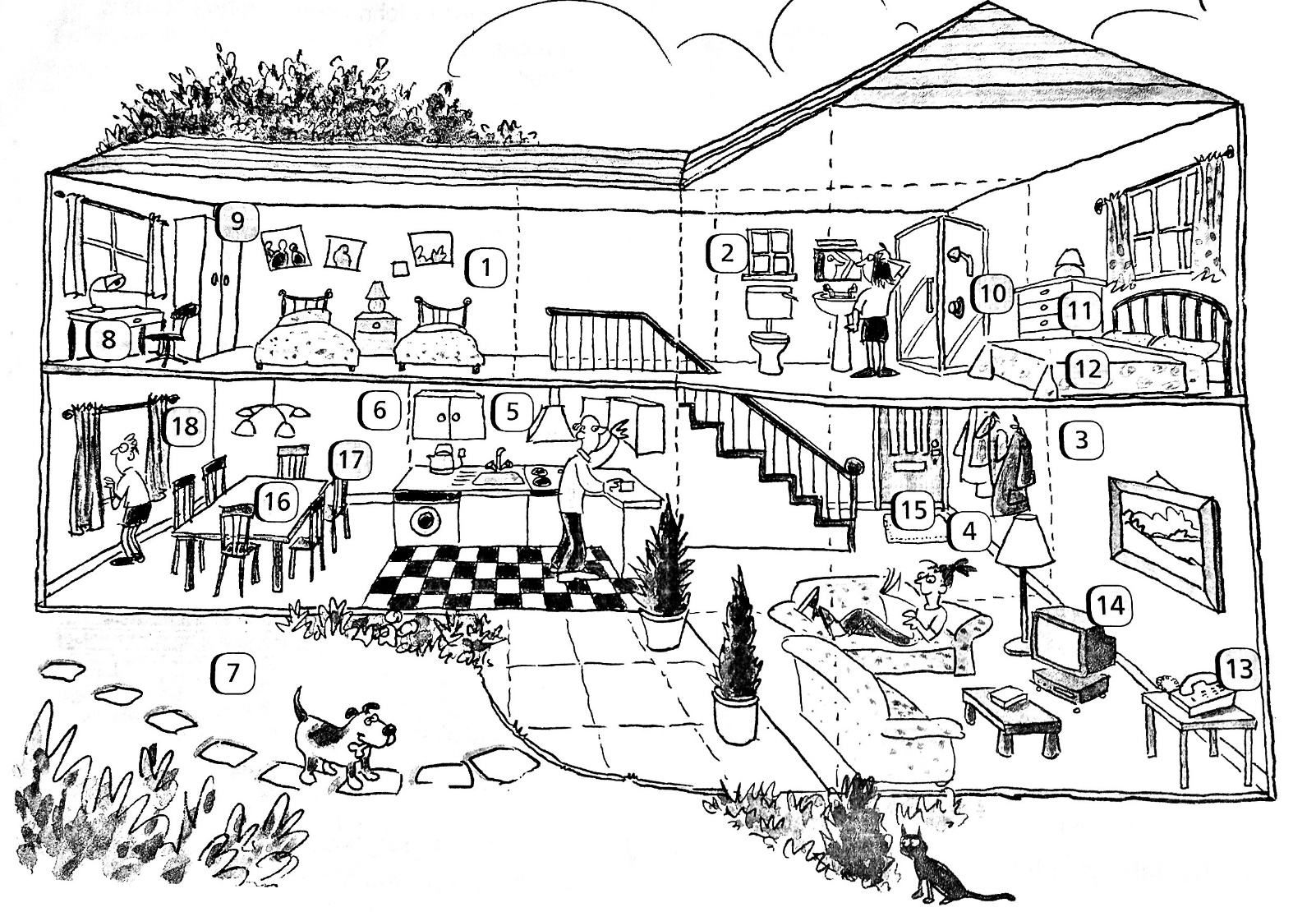 	1. Napište odpovědi na dané otázky, užijte slovo v závorce.Where is the bed? (window)It´s under the window.Where's the bedside table? (two beds) Where's the lamp? (desk) Where's the woman? (living room) Where's the wardrobe? (desk) 2. Podle obrázku odpovězte na otázky celou větou.Is there a cooker in the house?Yes, there is.Are there two bedrooms in the house?Is there a TV in the living room?Is there a bath in the bathroom?Are there eight chairs in the dining room?3. Doplňte do věty správné výrazy.You cook in the …kitchenYou have dinner in the … You watch TV in the …You have a shower in the … You go to bed in the … + za plusové body:you play football in the …you park your car in the …4. Sestavte otázky a odpovězte na ně podle skutečnosti:English    speak     you    can  ?Can you speak English?Yes, I can.do    can   where   your    you   homework   ? your   a    drive     can     parents    car  ? do   bedroom    in     can     your    what   you  ? the   can    play   you   guitar ?Podle tabulky napište pravdivé věty.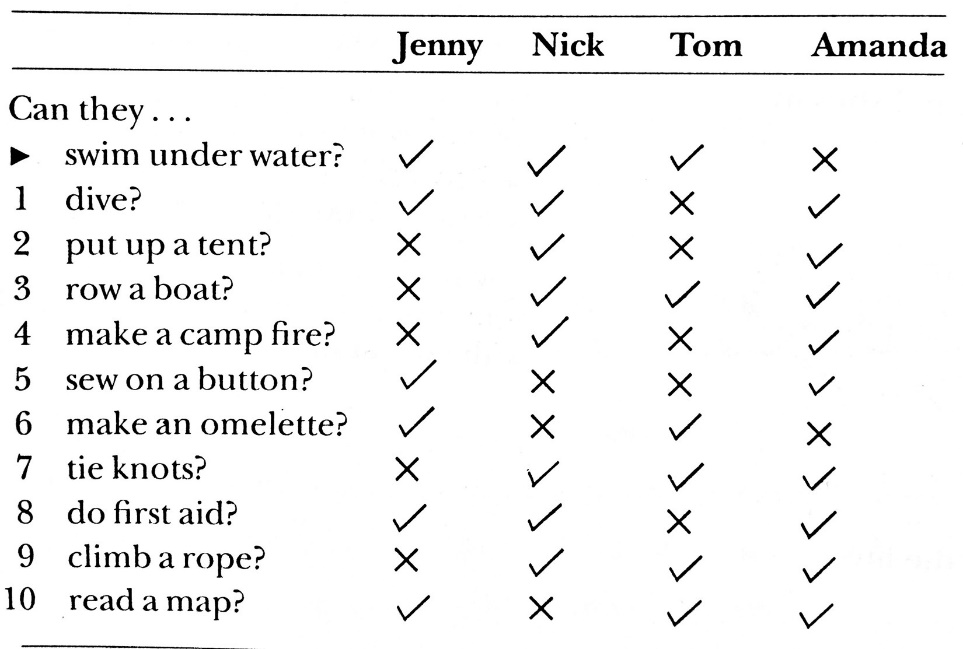 (Jenny, put up a tent)Jenny can´t put up a tent. (Nick, dive)(Tom, dive)(Amanda, swim under water)(Jenny, swim under water)+ Napiš, co vše si dále ještě z této lekce pamatuješ, ale neobjevilo se to v testu: